Профилактическая акция «Мак 2021»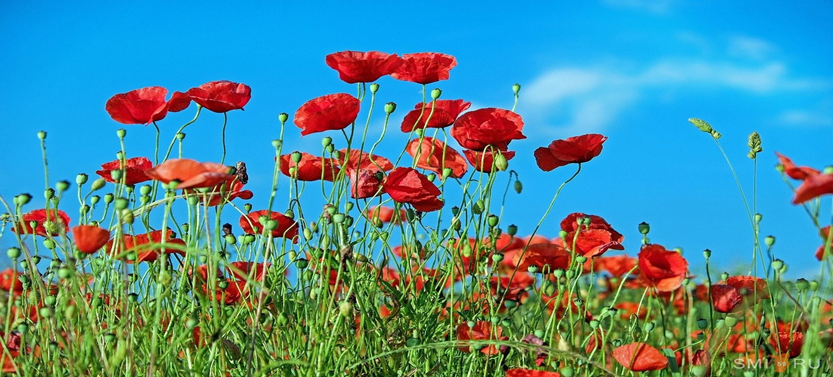 Если Вам известны факты незаконного потребления, хранения, изготовления, распространения, наркотических и психотропных веществ, культивировании растений, содержащих наркотические средства, организации либо содержании притона для потребления наркотических веществ, также выявление Вами очагов дикорастущей конопли, просим обращаться в антинаркотическую комиссию администрации муниципального образования Щербиновский район по телефону «доверия»  7-76-56 (с 8-00 до 17-00), либо по телефону «доверия» 7-82-11 (круглосуточно). Звонок может быть зарегистрирован, как анонимный.\